Kōwhai (Yellow) Agreement	SSSP Form 1Write project name or location of site.Write a brief outline of the scope of work this SSSP relates to.Tick one – Will you be using subcontractors for any part of your contracted work? Yes	 NoWrite the business name of any subcontractors being used by PCBU2.As evidence of due diligence, attach a copy of your Subcontractor’s SSSP Agreement section, to the back of this SSSP either now or when the Subcontractor begins work on this site.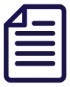 Kōwhai (Yellow) Agreement	SSSP Form 1Review this list and tick those that are applicable to your activities.Record the ticked items in your Hazard / Risk Register.Do not record non-significant hazards in the Hazard / Risk Register.This list is not exhaustive. You may record other significant hazards that are not on this list.Kōwhai (Yellow) Agreement	SSSP Form 1The following activities require the development of a Safe Work Plan before the activity is begun.All activities that come under WorkSafe NZ “Particular Hazardous Work” listing will require a Safe Work Plan.Do not create the Safe Work Plan until it is needed.A Safe Work Plan may be one or a combination of the following – Task Analysis, Job Safety Analysis, Safe Work Method Statement, Permit to Work, Safe Operating Procedure (this last must be made relevant to the site and project) or other methods as agreed with PCBU1.PCBU1 may require a Safe Work Plan for activities other than those listed here if they believe it would be beneficial.You may create your own Safe Work Plans for high risk situations that are not on this list.Check any activities that will require the development of a Safe Work Plan before the activity is begun.A Risk Assessment Process must be part of all records relating to high risk activities. Risk is the outcome of the likelihood of a hazardous event occurring and the severity of injury/illness should the event occur.The hazards listed in the Hazard / Risk Register and in any Safe Work Plan must be assessed for level of risk both before any controls are applied (this is the base or ‘initial’ risk) and again after suitable controls have been identified.(This is the ‘residual risk).The goal is to ensure the residual risk is acceptably lower than the initial risk.If the residual risk is not acceptable, revise and improve the controls until residual risk level is appropriate for the situation.Note that some risk levels will/may be deemed unacceptable by PCBU1 so these will require significant replanning to reduce the risk appropriately. 	Tick to indicate you have read and understood this section.Kōwhai (Yellow) Agreement	SSSP Form 1Tick below if work activities require notification to WorkSafe NZ? Yes	 NoIf ‘Yes’, write any notifiable activities below.To be signed off by both parties when the SSSP contents are finalised. This provides both parties with certainty what is expected and what will be done.Signed by PCBU 1 (Principal/Main contractor)We have read the Site-Specific Safety Plan information provided by PCBU2 and agree that it is the appropriate approach to health and safety relating to this site for the duration of the contract.Signed by PCBU 2 (Subcontractor)We acknowledge that we have seen and understood PCBU1’s Health & Safety Plan for this site and we agree to act in accordance with that plan. We will treat this SSSP as a live document for the duration of the project and ensure PCBU1 is kept up to date with any changes.1Project name or location2Outline of work being undertaken3Subcontractors to PCBU24Significantly Hazardous Activities review	Excavations more than 1m deep.Working at heights over 5m	 Structural demolitionHeight activities requiring use of harness	 Structural propping & false-worksAsbestos related activities	 Crane liftsTower crane erection/dismantling	 Confined space entryLive electrical work	 Possibility of tools / materials falling from heightWork creating, removing or adjacent to penetrations or openings with a fall hazard	 Generation of silica dustGeneration of wood dust	 Use of products / machinery requiring spill controlUse of highly toxic, eco-toxic, flammable or explosive products, substances or materials	 Hot-works, including activities that generate sparksLead paint removal or coating	 MEWP use (any type)Work over or adjacent to deep water or other fluids	 Operation of heavy plant & machineryExposure to processes, equipment or power tools that create vibration	 Concrete pumpingClose approach to above or underground services	 Generation of noise in excess of 85dBUse of supplied breathing air	 Direct drive nailgun useIsolated workers	 Use of combustion engine in enclosed spaceInexperienced workers or workers of unknown skillset / background	 Activities or processes that could effect the public or other workersActivities or processes which could have an environmental impact	 Activities that create risks to eyes, hands or headCreation of slip, trip, fall hazards	 Truck loading and unloadingWork from a swinging-stage or BMU	 Work undertaken on steep slopesUse and/or storage of hazardous products, substances or materials	 Manual handling of heavy or repetitive loadsOther5Critical Risk Activities Requiring a Safe Work Plan	 Operation of plant & machineryExcavations more than 1.5m deep	 Structural demolitionErection / dismantling Scaffold over 5m	 Structural propping & false-worksHeight activities requiring use of harness	 Crane liftsTower crane erection/dismantling	 Confined space entryLive electrical work	 Possibility of tools / materials falling from heightWork creating, removing or adjacent to penetrations or openings with a fall hazard	 Generation of silica dustGeneration of wood dust	 All asbestos related activitiesUse and/or storage of hazardous products, substances or materials	 Hot-works, including all activities that generate sparksUse of products / machinery that require spill control including refuelling operations6Risk Assessment Process7Notification to WorkSafe NZ8DeclarationDate signedDate signedDate signedDate signedDate signedDate signedDate signedDate signedDate signedDate signed//Date signedDate signedDate signedDate signedDate signedDate signedDate signedDate signedDate signedDate signed//